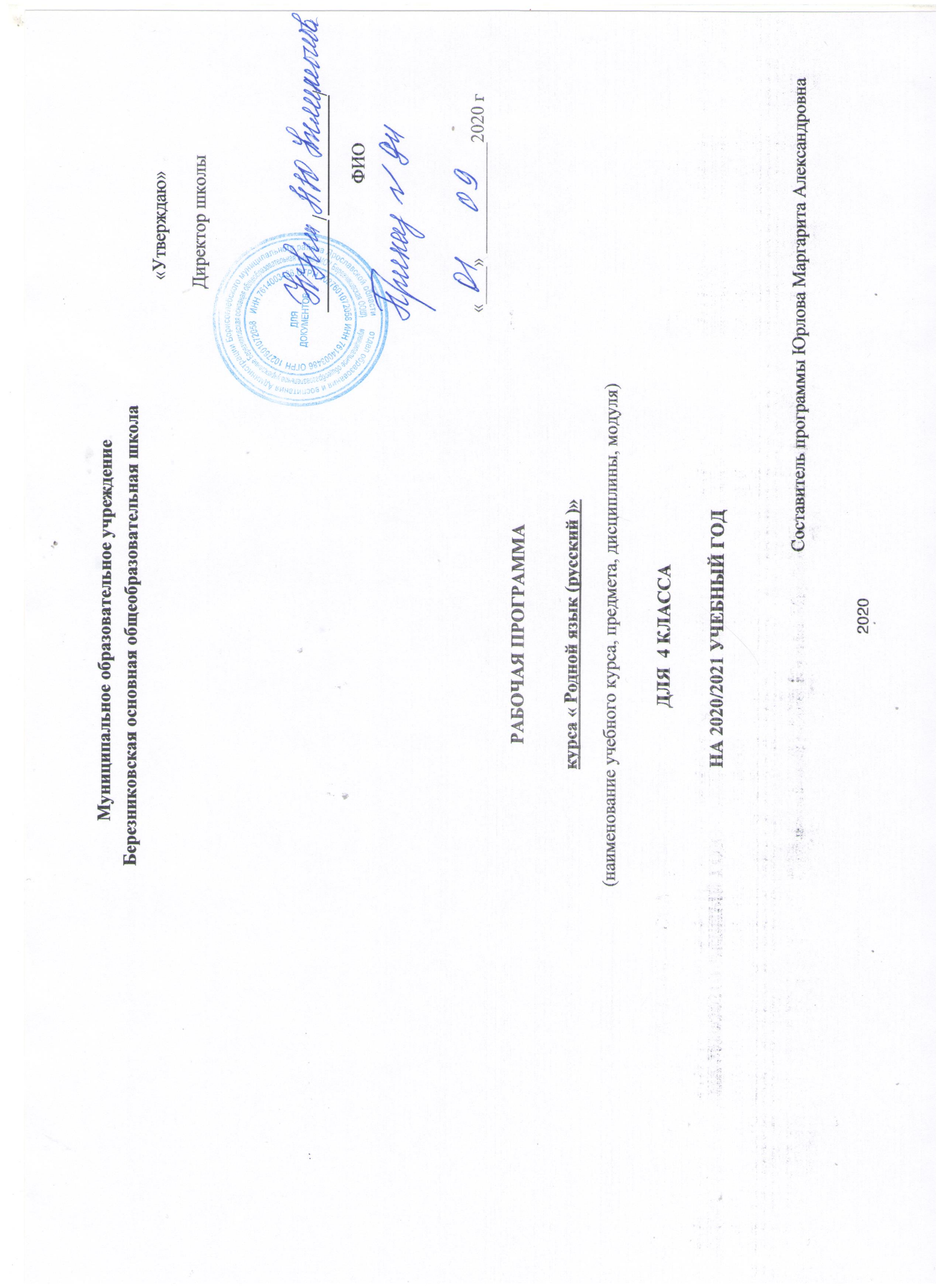 РОДНОЙ (РУССКИЙ) ЯЗЫК 4 классПояснительная запискаРабочая программа по учебному предмету « Родной язык (русский)» для 4 класса создана на основе следующих нормативных документов:Федерального Закона от 29 декабря 2012 г. №273-ФЗ «Об образовании в Российской Федерации»;Федерального государственного образовательного стандарта основного общего образования (утвержден приказом Минобрнауки России приказом Министерства образования и науки Российской Федерации «17»  декабря  2010 г. № 1897);Приказ Министерства просвещения Российской Федерации от 20.05.2020 г. № 254 "Об утверждении федерального перечня учебников, допущенных к использованию при реализации имеющих государственную аккредитацию образовательных программ начального общего, основного общего, среднего общего образования организациями, осуществляющими образовательную деятельность" Закона Российской Федерации от 25 октября 1991г. № 1807-1 « О языках народов Российской Федерации ( в редакции Федерального закона №185- ФЗ )Основной образовательной программы основного общего образования МОУ Березниковской  ООШ.Важнейшими задачами курса: являются приобщение обучающихся к фактам русской языковой истории в связи с историей русского народа, формирование преставлений школьников о сходстве и различиях русского и других языков в контексте богатства и своеобразия языков, национальных традиций и культур народов России и мира; расширение представлений о русской языковой картине мира, о национальном языке как базе общезначимых нравственно-интеллектуальных ценностей, поведенческих стереотипов и т.п., что способствует воспитанию патриотического чувства, гражданственности, национального самосознания и уважения к языкам и культурам других народов нашей страны и мира.Цели:  приобщать к духовному богатству русской культуры и литературы, основному каналу социализации личности, историческому опыту человечества.Формирование  и объединение нации, связывающей поколения межнационального общения и консолидации народов России;формировать сознания, самосознания и мировоззрения личности, которые являются важнейшим средством хранения и передачи информации, культурных традиций и истории народа, говорящего на нём; владеть родным языком, определять способность аналитически мыслить, успешность ; выражать свои мысли и точно понимать мысли других людей, извлекать и анализировать информацию из различных текстов, ориентироваться в ключевых проблемах современной жизни и в мире духовно-нравственных ценностей..Место учебного предмета» Русский родной язык» в учебном планеНа изучение  предмета в базисном учебном плане школы отводится  0,5 ч. в неделю, т.е. 17 часов за полугодиеПланируемые результаты освоения учебного курсаЛичностные:учащихся будут сформированы:ориентация в нравственном содержании и смысле поступков как собственных, так и окружающих людей(на уровне, соответствующем возрасту);осознание роли речи в общении людей;понимание богатства и разнообразия языковых средств для выражения мыслей и чувств; внимание к мелодичности народной звучащей речи;устойчивой учебно-познавательной мотивации учения, интереса к изучению курса развития речи;чувство прекрасного – уметь чувствовать красоту и выразительность речи, стремиться к совершенствованию речи;интерес к изучению языка.РегулятивныеУчащиеся научатся на доступном уровне:адекватно воспринимать оценку учителя;вносить необходимые дополнения, исправления в свою работу;в сотрудничестве с учителем ставить конкретную учебную задачу на основе соотнесения того, что уже известно и усвоено, и того, что еще неизвестно;составлять план решения учебной проблемы совместно с учителем;в диалоге с учителем вырабатывать критерии оценки и определять степень успешности своей работы и работы других в соответствии с этими критериями.Познавательные:Учащиеся научатся:осуществлять поиск необходимой информации для выполнения учебных заданий, используя справочные материалы;моделировать различные языковые единицы (слово, предложение);использовать на доступном уровне логические приемы мышления (анализ, сравнение, классификацию, обобщение)выделять существенную информацию из небольших читаемых текстов.вычитывать все виды текстовой информации: фактуальную, подтекстовую, концептуальную;пользоваться словарями, справочниками;строить рассуждения.Коммуникативные:Учащиеся научатся:вступать в диалог (отвечать на вопросы, задавать вопросы, уточнять непонятное);договариваться и приходить к общему решению, работая в паре;участвовать в коллективном обсуждении учебной проблемы;строить продуктивное взаимодействие и сотрудничество со сверстниками и взрослыми;выражать свои мысли с соответствующими возрасту полнотой и точностью;быть терпимыми к другим мнениям, учитывать их в совместной работе;оформлять свои мысли в устной и письменной форме с учетом речевых ситуаций;адекватно использовать речевые средства для решения различных коммуникативных задач;владеть монологической и диалогической формами речи.Предметные результатыОбучающиеся научатся:находить многозначные слова, омонимы, синонимы, антонимы ;использовать выразительные средства языка: метафоры, сравнения, олицетворение, эпитеты;отличать стили речи: разговорный и книжный (художественный, научный), газетно-публицистический;распознавать типы текстов;выделять основные элементы композиции текста.Обучающиеся получат возможность научиться:распознавать и понимать значение устаревших слов по указанной тематике;использовать словарные статьи для определения лексического значения слова;понимать значение русских пословиц и поговорок, связанных с изученными темами;уместно использовать изученные средства общения в устных высказываниях (жесты, мимика, телодвижения, интонацию);выразительно читать небольшой текст по образцу;определять степень вежливого поведения, учитывать ситуацию общения;Содержание учебного предметаОсновные содержательные линии программы для 1-4 классов (разделы программы) соотносятся с содержательными линиями основного курса русского языка. Программа включает в себя следующие разделы:Русский язык: прошлое и настоящее. 9ч.Язык в действии: слово, предложение. 4ч.Секреты речи и текста. 4ч. ( проверочные работы 12 и 17 уроки)Содержание ориентировано на воспитание уважения к русскому языку как основе русской культуры и литературы. Раздел 1. «Русский язык: прошлое и настоящее»:Слова, связанные с качествами и чувствами людей (добросердечный, благодарный, бескорыстный).Слова, называющие родственные отношения (матушка, батюшка, братец, сестрица, мачеха).Пословицы, поговорки и фразеологизмы, возникновение которых связано с качествами, чувствами людей, с учением, с родственными отношениями. Сравнение с пословицами и поговорками других народов.Сравнение фразеологизмов из разных языков, имеющих общий смысл, но различную образную форму.Русские традиционные эпитеты: уточнение значений, наблюдение за использованием в произведениях фольклора и художественной литературы.Сравнение толкований слов в словаре В. И.Даля и современном толковом словаре.Раздел 2.«Язык в действии»:Как правильно произносить слова.Трудные случаи образования форм 1 лица единственного числа настоящего и будущего времени глаголов ( на пропедевтическом уровне)Наблюдение за синонимией синтаксических конструкций на уровне словосочетаний и предложений ( на пропедевтическом уровне).История возникновения и функции знаков препинания ( в рамках изученного).Совершенствование навыков правильного пунктуационного оформления текста.Раздел 3. «Секреты речи и текста»:Правила ведение диалога: корректные и некорректные вопросы.Информативная функция заголовков. Типы заголовков.Составление плана текста не разделённого на абзацы. Информационная переработка прослушанного или прочитанного текста. Пересказ с изменением лица. Создание текста как результата собственной исследовательской деятельности.Оценивание устных и письменных речевых высказываний с точки зрения точного, уместного и выразительного словоупотребления.Редактирование  предложенных текстов. Практический опыт использования учебных словарей в процессе редактирования теста.Тематическое планирование по родному русскому языку в 4 классеК концу обучения курса учащиеся научатся:вступать в контакт и поддерживать его,  благодарить, приветствовать, прощаться, используя соответствующие этикетные формы;быть хорошим слушателем;определять лексическое значение слова;отличать текст как тематическое и смысловое единство от набора предложений;оценивать устные и письменные речевые высказывания с точки зрения точного, уместного и выразительного словоупотребления;редактировать письменный текст с целью исправления речевых ошибок или с целью более точной передачи смысла редактировать предложения;определять по заголовку, о чем говорится в тексте, выделять в тексте опорные слова;Получат возможность научиться:сочинять на основе данного сюжета, используя средства выразительности;распознавать типы текстов;устанавливать связь основных элементов композиции текста;распознавать стили речи.обогащать активный и потенциальный словарный запаса, развивать культуру владения родным языком в соответствии с нормами устной и письменной речи, правилами речевого этикета;Для реализации программного обеспечения используются: Учебник « Русский родной язык» О. М. Александровой и других. Издательство «Просвещение» 2019г.Тематическое планирование по русскому (родному) языку в 4 классе.РазделРусский язык: прошлое и настоящее.9ч.2. РазделЯзык в действии. (текущая проверочная работа)4ч.3. РазделСекреты речи и текста. Итоговая проверочная работа.4ч.Всего:17ч.1Русский язык: прошлое и настоящее9ч2Язык в действии4ч3Секреты речи и текста4ч17ч